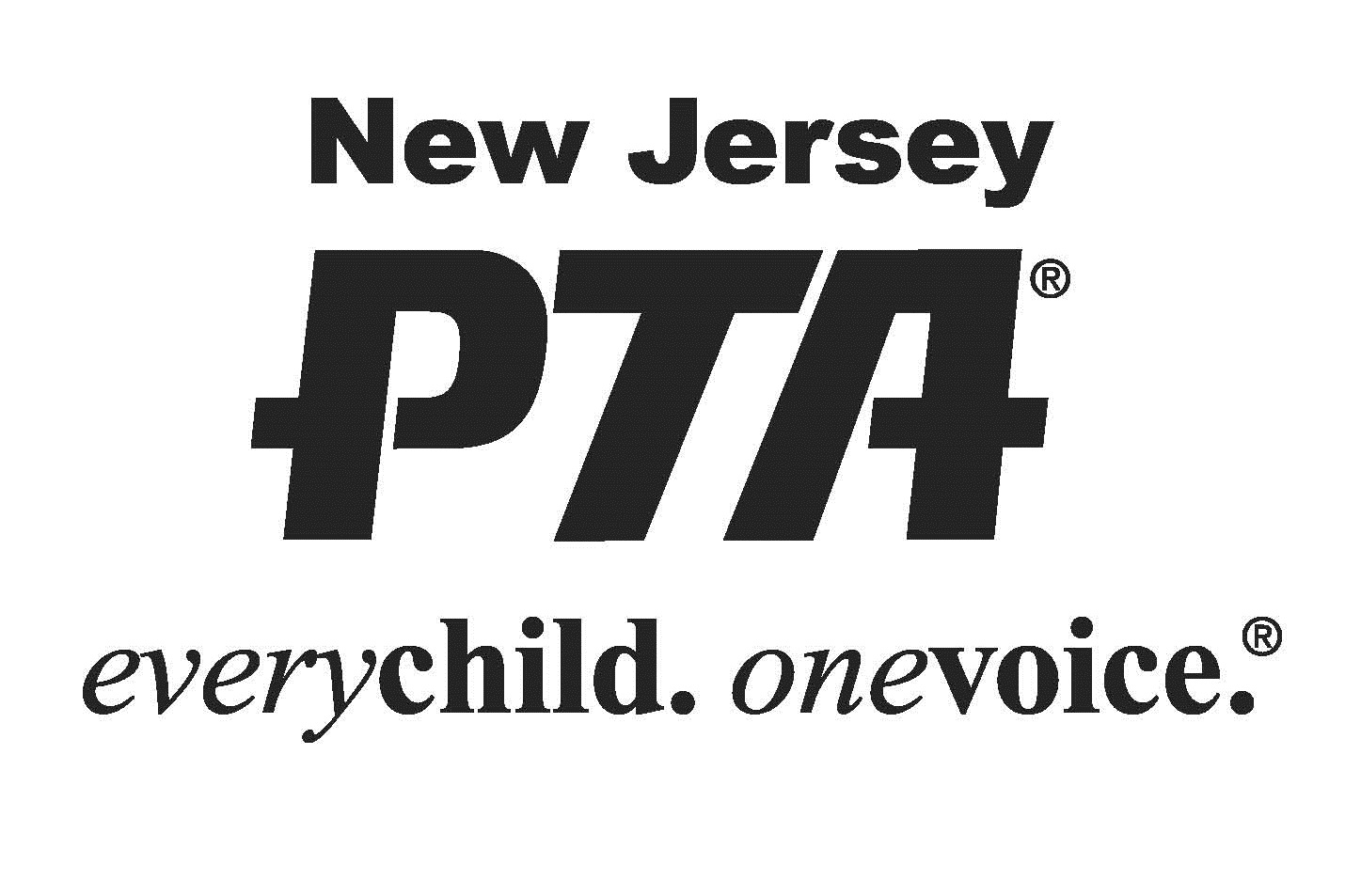 STUDENT NAME _______________________________ GRADE ______ AGE ______ CLASSROOM __________ PARENT/GUARDIAN NAME ______________________ EMAIL ________________ PHONE ________________ MAILING ADDRESS _____________________________ CITY ______________ STATE _________ ZIP _______Ownership in any submission shall remain the property of the entrant, but entry into this program constitutes entrant’s irrevocable permission and consent that PTA may display, copy, reproduce, enhance, print, sublicense, publish, distribute and create derivative works for PTA purposes. PTA is not responsible for lost or damaged entries. Submission of entry into the PTA Reflections program constitutes acceptance of all rules and conditions. I agree to the above statement and the National PTA Reflections Official Rules. STUDENT SIGNATURE _______________________ PARENT/GUARDIAN SIGNATURE ____________________GRADE DIVISION (Check One)			ARTS CATEGORY (Check One) PRIMARY (Pre-K-Grade 2)				 DANCE CHOREOGRAPHY INTERMEDIATE (Grades (3-5)			 FILM PRODUCTION MIDDLE SCHOOL (Grades 6-8)			 LITERATURE HIGH SCHOOL (Grades 9-12)			 MUSIC COMPOSITION SPECIAL ARTIST (All Grades)			 PHOTOGRAPHY							 VISUAL ARTSTITLE OF WORK ____________________________________________ DETAILS _________________________If background music is used in dance/film, citation is required. Include word count for literature. List musician(s) or instrumentation for music. List dimensions for photography/visual arts. ARTIST STATEMENT (In 10 to 100 words, describe your work and how it relates to the theme)__________________________________________________________________________________________________________________________________________________________________________________________________________________________________________________________________________________________________________________________________________________________________________________________________________________________________________________________________To be completed by Local PTA after receipt of Reflections Artwork.To be completed by Local PTA after receipt of Reflections Artwork.Category(D, F, L, M, P, V)Division(P, I, M, H, SA)Member Dues Paid DateBylaws Approval DateEntry Date Nat’l PTA Portal